هُواللّه-ای امة اللّه، از خدا بخواه که در بين اماء…عبدالبهاءاصلی فارسی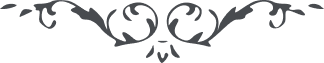 هُواللّه ای امة اللّه، از خدا بخواه که در بين اماء اللّه بشوق و انجذابی مبعوث  گردی که بحرارت محبّت اللّه محفل را مجمره آتش نمائی     ع ع 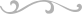 